GUM - Petek, 20. 3 2020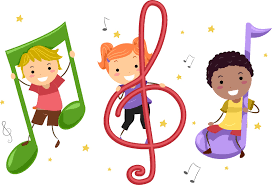 S SPLAVOM PO KRKI DO BELIH BREZ 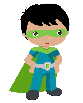 SDZ, str. 44Preberi besedilo v delovnem zvezku in ponovi s pomočjo zemljevida, kje je Bela Krajina. 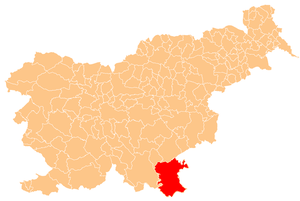 Kolo je preprost ples v krogu, ob katerem se pojejo različne, predvsem pripovedne pesmi. Poznaš katero od njih?SDZ, str. 44 , 45Preberi navodila, kako plešemo kolo Lepa Anka. Oglej si tudi videoposnetek plesa, ki ga najdeš na na www.radovednih-pet.si. Poskusi še ti. Če je še kdo doma, ga lahko naučiš korake in zaplešete skupaj. 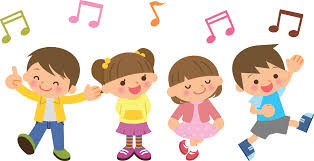 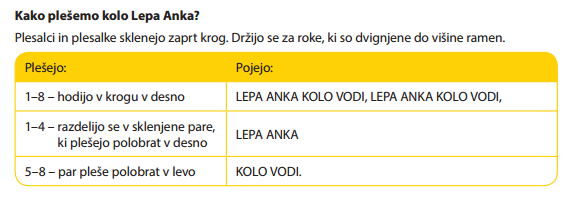 2. nalogaPoslušaj video posnetek skupine Katalena. Lahko si pomagaš z njihovo spletno stranjo: http://www.katalena.net/video. Še ti si lahko zmisliš korake; lahko so podobni tistim, ki jih vidiš na posnetku.SDZ, str. 88, 89, 90S tega področja utrjujemo tudi pesmi iz pesmarice SDZ str. 88-90: Mož poseje repo, Cveki letijo in Buja se je ženila.  PoslušanjePoslušajmo posnetek skladbe skladatelja Vinka Globokarja, ki se je leta 1934 v Franciji rodil slovenskim staršem. Velja za zelo naprednega in v svetu zelo priznanega skladatelja, ki preživi kar nekaj svojega časa v dolenjskem Žužemberku. Predlog skladbe (najprej samo poslušamo, nato si video lahko tudi pogledamo)Vinko Globokar: Dialog o vodihttps://www.youtube.com/watch?v=46QFTh2z4U4Poslušalska naloga za poseben dosežek: Katera glasbila slišiš? Ali je glasba drugačna od tiste, ki si je vajen? V čem se razlikuje? Ali v začetku prepoznaš melodijo in kako je izvedena?Zapiši in pošlji….